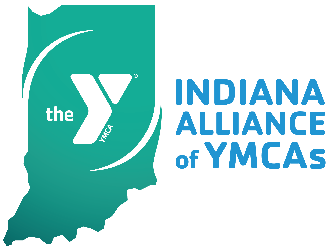 Indiana Alliance of YMCAsAnnual (virtual) Executive ConferenceMay 6-7, 10 am to 2 pm dailyENERGIZE. EVOLVE. EMERGE.Thursday, May 6, 202110:00 am 		Welcome/Keynote11:00 am 		Open Space Sessions			Topics:Board development  Financial Development  Membership Human Resources11:30 am 		Lunch/Visit Exhibitor Rooms12:30 pm		Breakouts – Round 1Anti-hunger/food programming initiativesCounty Health Data1:20 pm		Breakouts – Round 2Blue Zone Projects It’s Not Magic2:00 pm		Day endsFriday, May 7, 202110:00 am 		Welcome/Breakouts – Round 3Energize Your Team: Create a Culture of CamaraderieSolutions for Water Safety by NAGI10:50 am		Breakouts – Round 4Planning for Tomorrow’s Older AdultsAdvocacy/Public Policy11:30 am 		Lunch/Visit Exhibitor Rooms12:30 pm		Breakouts – Round 5What a Board Thinks?County Health Data1:15 pm		Breakouts – Round 6Managing StressCreating for Tomorrow1:50 pm		Conference Takeaways 2:00 pm		Day ends